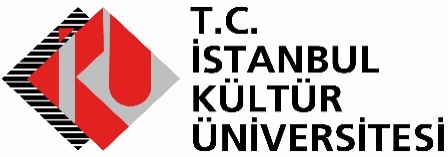 SAP ABAP Danışmanlık, Eğitim Destek Hizmetleri Alımı SözleşmesiReferans No: 2019/ 10063190Madde 1 - Sözleşmenin tarafları  1.1. Bu Sözleşme, bir tarafta T.C İstanbul Kültür Üniversitesi (bundan sonra “İdare” olarak anılacaktır) ile diğer tarafta ……………………………(bundan sonra “Danışman” olarak anılacaktır) arasında aşağıda yazılı şartlar dahilinde akdedilmiştir.  Madde 2- Taraflara ilişkin bilgiler İdarenin Adı: T.C. İstanbul Kültür Üniversitesi RektörlüğüAdresi:  Basın Ekspres Yerleşkesi Halkalı Merkez Mahallesi, Basın Ekspres Cad. No:11 34303 Küçükçekmece – İSTANBUL 		 Telefon numarası: +90 (0212) 498 41 41           	 		ç) Faks numarası: +90 (0212) 498 43 06 Elektronik posta adresi (varsa) : kultur@iku.edu.tr	 Yüklenicinin Adı, soyadı/ticaret unvanı: T.C. Kimlik No:  	 Vergi Kimlik No: 	 	ç) Yüklenicinin tebligata esas adresi: 	 Telefon numarası: 	 Bildirime esas faks numarası:  Bildirime esas elektronik posta adresi (varsa) : 	 Madde 3- Sözleşmenin ve yazışmaların dili  3.1. Sözleşme ve ekleri ile yazışmaların dili Türkçedir. Madde 4- Bildirimler Her iki taraf, 2.1. ve 2.2. maddelerinde belirtilen adreslerini tebligat adresi olarak kabul etmişlerdir. Adres değişiklikleri usulüne uygun şekilde karşı tarafa tebliğ edilmedikçe, en son bildirilen adrese yapılacak tebliğ, ilgili tarafa yapılmış sayılır.  Taraflar, yazılı tebligatı daha sonra süresi içinde yapmak kaydıyla, kurye, faks veya elektronik posta gibi diğer yollarla da bildirim yapabilirler. Madde 5- Tanımlar 5.1. Bu Sözleşmenin uygulanmasında,  İş: Danışmana ihale edilen ve artışlar dahil Sözleşme kapsamında gerçekleştirilmek üzere taahhütte bulunulan Danışmanlık hizmetlerini, Danışman:  Danışmanlık hizmeti vermek üzerine İdareyle sözleşme imzalayan hizmet sunucusunu, Sözleşme Dokümanları: Sözleşme ile Sözleşmenin eki olan ihale dokümanlarını, İşyeri: İşin meydana getirildiği yerler ile iş süresince geçici veya sürekli olarak kullanılan diğer yerleri, Kontrol Teşkilatı (Kontrollük): İdare tarafından, işlerin kontrol ve denetimi için İdare içinden görevlendirilmiş bir kişi yahut heyeti veya İdare dışında bu işleri yapmak üzere görevlendirilecek gerçek veya tüzel kişi/kişileri, Danışmanın Ekipmanı: Danışmanlık Hizmetinin gerçekleştirilip tamamlanması ve kusurlarının giderilmesi için gerekli olan tüm araçlar ve mahiyeti ne olursa olsun tüm gereçleri, Muayene ve Kabul İşlemleri: Sözleşmede belirtilen danışmanlık hizmetinin yahut herhangi bir bölümünün veya kısmının İdarece teslim alınmasının ardından tamamlanması gereken işlemleri, Danışman Vekili: İdarenin kabulü üzerine Sözleşme konusu işle ilgili olarak Danışmanı temsil etmek üzere noterce düzenlenmiş bir vekaletname ile yetkilendirilmiş kişiyi, 	Üçüncü Kişi: İdare, Kontrol Teşkilatı ve Danışman dışındaki kişi veya kişileri, 	Gün: Takvim gününü,  Uygulama Ayı: İdarece onaylanmış iş programına uygun olarak işlerin gerçekleştirildiği ayı, Yıl: Takvim yılını, Alt yüklenici: İdarenin onayıyla Sözleşme konusu işin nev’i itibarıyla bir kısmını gerçekleştirmek üzere Danışman adına ve ona bağlı olarak çalışan gerçek veya tüzel kişiyi, 	Ortak:  Danışmanın ortak girişim olması halinde ortak girişimi oluşturanlardan her birini, 	Taraf: Duruma göre İdare veya Danışmanı, taraflar ise her ikisini, Personel: Danışman ya da alt yüklenici tarafından, ücretli eleman olarak çalıştırılan ve danışmanlık hizmetlerinin ya da bu hizmetlerin bir bölümünün ifası ile görevlendirilen kişileri,  	Yabancı Personel: Türk vatandaşı olmayan personeli,  	Teknik Personel: Danışmanın hizmetin gerçekleştirilmesi için çalıştıracağı, teknik teklifte adı, unvanı, iş tanımı, niteliği belirtilen teknik personeli, Teknik Doküman: Sözleşme uyarınca İdare tarafından danışmana verilen bütün proje, hesaplamalar ve benzeri teknik bilgi ve belgeler ile danışman tarafından sunulan ve İdare tarafından onaylanan proje ve benzeri teknik bilgi ve belgeleri, 	İş Bedeli: sözleşmede belirtilen ve danışmana ödenecek olan bedeli, İşe Başlama Tarihi: Danışmanın İdareden işe başlama talimatını aldığı; işyeri teslimi gereken işlerde ise, işyerinin Danışmana teslim edildiği tarihi, Tamamlanma Süresi: İşe başlama tarihinden itibaren hesaplanacak olan ve Sözleşmede belirtilen işlerin veya herhangi bir ölümünün bitirilmesi için varsa İdarece uzatılan süre de dahil olmak üzere belirlenmiş olan zaman aralığını, Kabul Belgesi: İşlerin tamamlanıp Kabul Heyetinin incelemesi sonucu verilen belgeyi, Bölüm: Sözleşmede açıkça bölüm veya kısım olarak belirtilmiş iş kısımlarını, ifade eder. Madde 6- İş tanımı 6.1. Sözleşme konusu iş; SAP ABAP Danışmanlık, Eğitim Destek Hizmetleri Alımı olup, İşin teknik özellikleri ve diğer ayrıntıları sözleşme ekinde yer alan ve ihale dokümanını oluşturan belgelerde düzenlenmiştir. Madde 7-  Sözleşmenin türü ve bedeli  Bu sözleşme birim fiyat sözleşme olup, teklif edilen hizmet bedeli ……………….. üzerinden akdedilmiştir. Yapılan işlerin bedellerinin ödenmesinde birim fiyat teklif cetvelinde yüklenicinin teklif ettiği ve sözleşme bedelinin tespitinde kullanılan birim fiyatlar esas alınır.Madde 8- Sözleşmenin ekleri 8.1. İhale dokümanında yer alan bütün belgeler Sözleşmenin eki ve ayrılmaz parçası olup İdareyi ve Danışmanı bağlar. Ancak Sözleşme hükümleri ile ihale dokümanını oluşturan belgelerdeki hükümler arasında çelişki ya da farklılık olması halinde ihale dokümanında yer alan hükümler esas alınır.  8.2. İhale dokümanını oluşturan belgeler arasındaki öncelik sıralaması aşağıdaki gibidir: Teknik Şartname,İdari Şartname SözleşmeStandart Formlar:Birim Fiyat Teklif CetveliBirim Fiyat Teklif Mektubuİş Bitirme BelgesiOrtaklık Beyannamesi8.3. - Zeyilnameler ait oldukları dokümanın öncelik sırasına sahiptir. Madde 9- Sözleşmenin süresi  Sözleşmenin süresi, işe başlama tarihinden itibaren 3 yıldır.9.1.1. Sözleşme süresince her yıl artışlar, TÜFE+ÜFE/2 oranında ve tarafların karşılıklı yapacakları görüşmeler neticesinde belirlenip mutabık kalınarak uygulanacaktır.Bu sözleşmenin uygulanmasında süreler takvim günü esasına göre yapılmıştır. Madde 10- İşin yapılma yeri, işyeri teslim ve işe başlama tarihi  İşin yapılma yeri: :  T.C. İstanbul Kültür Üniversitesi Basın Ekspres Yerleşkesi İşyeri teslim(varsa) ve işe başlama tarihi: T.C. İstanbul Kültür Üniversitesi Basın Ekspres Yerleşkesi, Kurumsal Bilgi Yönetimi Daire Başkanlığı  10.2.1. Sözleşme imzalandığı tarihten itibaren başlar. Madde 11- Vergi, resim ve harçlar ile sözleşmeyle ilgili diğer giderler 11.1. Sözleşme bedeline dahildir. İş bu sözleşmenin imzalanmasından doğan damga vergisi ve diğer sair vergiler Yüklenici tarafından ödenecektir.Madde 12- Teminata ilişkin hükümler  Kesin teminat :  Alınmayacaktır.Madde 13- Ödeme yeri ve şartları 13.1. Sözleşme bedeli (ilave işler nedeniyle meydana gelebilecek artışlara ilişkin bedel dahil) aşağıda öngörülen plan ve şartlar çerçevesinde ödenecektir : Ödemeye esas para birimi Türk Lirası’dır.Ödeme, verilen hizmete karşılık kesilen fatura tarihinden itibaren 45 gün içinde yüklenicinin banka hesabına yapılacaktır.13.3. Ödeme ŞekliSözleşmede işin ödemeye esas aşamaları ve bu aşamaların tamamlanması halinde yapılan iş kısmı için kontrol teşkilatından gelen tutanağa istinaden aylık ödemeler yapılır. Kontrol teşkilatından gelen tutanağa istinaden fatura tarihini müteakip 45 gün içinde faturalar ödenir.Madde 14- Avans verilmesi, şartları ve miktarı  14.1. Bu iş için avans verilmeyecektir.Madde 15- Fiyat farkı  15.1.  Bu sözleşme kapsamında yapılacak olan işler için fiyat farkı hesaplanmayacaktır. Ancak, mücbir sebepler veya idareden kaynaklanan nedenlerle işin bitim tarihinin süre uzatımı verilmek suretiyle uzatılması halinde, yürürlükte bulunan fiyat farkına ilişkin esaslar dikkate alınarak fiyat farkı hesaplanacaktır.Madde 16- Alt yükleniciye ilişkin bilgiler ve sorumluluklar  16.1. Alt yüklenici çalıştırılmayacaktır. Madde 17- Cezalar ve kesintiler 1. İdare tarafından uygulanacak cezalar aşağıda belirtilmiştir. 17.1.1. Hizmete ilişkin olarak Yüklenici taahhüdünü zamanında gerçekleştiremediği gecikilen her gün için söz konusu işin toplam teklif bedelinin %0,03’ i (bindeüç) oranında ceza ödemeyi kabul ve taahhüt eder.17.2.  Yukarıda belirtilen cezalar ayrıca protesto çekmeye gerek kalmaksızın yükleniciye yapılacak ödemelerden kesilir. Cezanın ödemelerden karşılanamaması halinde ceza tutarı yükleniciden ayrıca tahsil edilir. Madde 18- Süre uzatımı verilecek haller ve şartları 18.1. Mücbir Sebepler: Danışmandan kaynaklanan bir kusurdan ileri gelmemiş ve taahhüdün yerine getirilmesine engel nitelikte olması, Danışmanın bu engeli ortadan kaldırmaya gücünün yetmemesi, engel halin meydana geldiği tarihi izleyen yirmi (20) gün içinde Danışmanın İdareye yazılı olarak bildirimde bulunması ve bu durumun yetkili merciler tarafından belgelendirilmesi kaydıyla aşağıda belirtilen haller mücbir sebep olarak kabul edilir: Doğal afetler, Kanuni grev, Genel salgın hastalık, Kısmi veya genel seferberlik ilanı, Gerektiğinde Kamu İhale Kurumu tarafından belirlenecek benzeri diğer haller. 18.1.1. Danışman, sürenin uzatılmasını gerektiren nedenlerin ortaya çıkışından başlamak üzere yirmi gün içinde, olayların ayrıntılarını ve sonuçlarını ve iş süresinin ne kadar uzatılması gerektiğini, uzatılacak sürenin belirlenmesi o anda mümkün değilse nedenlerini belirten bir yazı ile İdareye başvuracak ve durumun açıklık kazanmasından sonra istediği süre uzatımını da ayrı bir yazı ile derhal bildirecektir.  18.1.2. Zamanında yapılmayan başvurular dikkate alınmaz ve Danışman başvuru süresini geçirdikten sonra süre uzatımı isteğinde bulunamaz. Zorunlu nedenlerin devamı sırasında yapılacak başvuru, mücbir sebebin ortaya çıktığı tarihinden geçerli olmak üzere dikkate alınacaktır. 18.2. İdareden Kaynaklanan Sebepler: İdarenin, sözleşmenin ifasına ilişkin olarak bu sözleşmede yer alan yükümlülüklerini Danışmanın kusuru olmaksızın öngörülen süreler içinde yerine getirmemesi (yer tesliminin, projelerin ve iş programının onaylanmasının izin, ruhsat ve olurların gecikmesi, ödenek yetersizliği gibi) ve bu sebeple işin süresi içinde bitirilmesinin mümkün olmaması halinde, bu durumun taahhüdün yerine getirilmesine engel nitelikte olması ve Danışmanın bu engeli kaldırmaya gücünün yetmemesi kaydıyla, durum İdarece incelenerek işi engelleyici sebeplere ve yapılacak işin niteliğine göre işin bir kısmına veya tamamına ait süre gereği kadar uzatılabilir. Madde 19- Kontrol teşkilatı ve yetkileri 19.1. İşin, Sözleşme ve eklerinde tespit edilen standartlara (kalite ve özelliklere) uygun yürütülüp yürütülmediği İdare tarafından görevlendirilen Kontrol Teşkilatı aracılığıyla denetlenir. Kontrol Teşkilatı, yapılan işlere ilişkin kayıtları tutar ve işlerin ilerleme durumu hakkında İdareye rapor verir. Madde 20- İşin yürütülmesine ilişkin kayıt ve tutanaklar  20.1. Kesilen her faturanın karşılığında alınan hizmet kontrol edilerek işin, sözleşme ve eklerine uygun olarak yürütülüp yürütülmediği kontrol teşkilatı tarafından hazırlanan tutanak 	ile kayıt altına alınır. Madde 21- İş programı 21.1. Danışman, işe başlama tarihinden itibaren 10 takvim günü içinde, üstlenilen Danışmanlık hizmeti için İdarenin belirleyeceği şekilde ayrıntılı bir İş Programı düzenler ve İdarenin onayına sunar. Verilen süre içinde Danışman iş Programını düzenleyerek İdarenin onayına sunmaz ise İdare, iş programını re’sen düzenleyecektir. 21.1.1. İş Programlarında, işe ilişkin teknik belgeler, proje, rapor, ve benzeri diğer belgelerin idareye hangi sıra ile, hangi tarihlerde verileceğinin belirtilmesi gereklidir.  21.2. Danışman İdarece onaylanmış İş Programına aynen uymak zorundadır. Ancak zorunlu hallerde İdarenin uygun görüşü ile İş Programında değişiklik yapılabilir. Madde 22- Danışmanın genel yükümlülükleri  22.1. Danışman, Sözleşme kapsamındaki yükümlülüklerini yerine getirirken ve Hizmetleri ifa ederken genel hareket edecek, sağlıklı yönetim ve ileri teknoloji ile birlikte güvenilir ve etkin malzeme, teçhizat, makine ve yöntemler kabul görmüş teknik ve uygulamalara uygun azami itinayı gösterecek, randımanlı çalışacak, ekonomi ilkeleriyle kullanacaktır. Danışman, Sözleşme kapsamındaki Hizmetlere ilişkin her konuda İdareye güvenilir Danışmanlar olarak hizmet verecek ve alt yüklenici ve üçüncü şahıslarla yürütülecek ilişkilerde İdarenin meşru menfaatlerini destekleyecek ve koruyacaktır. Madde 23- Mevzuata uygunluk 23.1. Danışman, ilgili bütün ihbarların verilmesi ve bütün ödemelerin yapılması da dahil olmak üzere, İşlerin yürütülmesine ve tamamlanmasına ve İşlerde olabilecek kusurların düzeltilmesine ilişkin olarak bütün ulusal mevzuata, Malları veya hakları, işler dolayısıyla herhangi bir şekilde etkilenen veya etkilenebilecek olan kamu kuruluşlarının tüzük ve yönetmeliklerine uyacak ve Danışman, İdareyi bu hükümlerin ihlali nedeniyle maruz kalabileceği bütün cezalar ve sorumluluklardan dolayı tazmin edecektir. Madde 24- Diğer danışman ve yüklenicilere olanakların sağlanması 24.1. Danışman, İdarenin isteklerine uygun olarak; a) İdare tarafından istihdam edilen diğer bütün Danışman ve yüklenicilere ve onların işçilerine, b) İdarenin işçilerine ve  c) Sözleşmeye dahil edilmemiş bulunan herhangi bir işin veya İdarenin Sözleşme konusu işlerle bağlantılı olarak ya da bu işlere yardımcı olması amacıyla yaptığı herhangi bir sözleşmenin, işyerinde veya yakınında yürütülmesinde görevlendirilen usulünce yetkilendirilmiş diğer kişilere ve onların personeline İşlerini yapmaları için gereken bütün makul imkanları sağlayacaktır.  Madde 25- Danışmanın komisyon, indirim ve benzeri yollarla çıkar sağlayamaması 25.1. Danışmana ödenecek olan bedel, Sözleşme ya da Hizmetlere ilişkin olarak Danışmana ödenecek olan yegane ödeme olup, Danışman, Sözleşmeye ilişkin olarak ya da bu Sözleşme kapsamındaki görev ve yükümlülüklerini yerine getirirken, kendisine menfaat sağlayacak şekilde bir davranışta bulunmayacak ve Danışman bundan bir menfaat veya ek kazanç elde etmeyecek ve alt yüklenici personel ve temsilcilerinin de bu yolla ek kazanç elde etmelerini önlemek için mümkün olan tüm önlemleri alacaktır. 25.2. Hizmetlerin bir parçası olarak Danışmanın, mal alımı, yapım işleri veya hizmet temini konusunda İdareye önerilerde bulunmakla sorumlu olması durumunda Danışman, İdarenin uymak zorunda olduğu satın alma usullerine uyacak ve her zaman bu sorumluluklarını, İdarenin çıkarlarını koruyacak şekilde yerine getirecektir.  Madde 26- Çelişen faaliyetlerde bulunma yasağı 26.1. Danışman, danışmanın personeli, alt yüklenici ile bunların personeli, doğrudan ya da dolaylı olarak Sözleşme kapsamında kendilerine verilmiş bulunan işler ile çıkar çelişkisi yaratabilecek herhangi bir ticari veya mesleki faaliyete giremezler. Madde 27- Gizlilik  ve KVKK27.1. Danışman ve alt yükleniciler ile bunların personeli, Türk yargı mercilerinin kararları saklı kalmak kaydıyla hem bu Sözleşme süresince hem de Sözleşmenin sona ermesinden sonra, İdarenin yazılı izni olmaksızın, bu Sözleşmeye ilişkin hiçbir bilgiyi ve İdarenin ticari faaliyet ve işlemlerine ilişkin bilgileri açıklayamazlar.  Yüklenici, Türk yargı mercilerinin kararları saklı kalmak kaydıyla hem bu Sözleşme süresince hem de Sözleşmenin sona ermesinden sonra, İdarenin yazılı izni olmaksızın, bu Sözleşmeye ilgili ve İdarenin ticari faaliyet ve işlemlerine ilişkin bilgileri açıklayamazlar.“GİZLİ BİLGİ”; bir tarafın patent, lisans ve telif hakları gibi bütün fikri ve sınai mülkiyet hakları ve mali hakları ile, ticari marka, ticari sır, her türlü iyileştirme fikri, icat, yöntem, iş ve her türlü yenilik dahil kendisinin yazdığı, bulduğu, geliştirdiği, yapmayı veya uygulamaya döktüğü ve bunlarla sınırlı olmaksızın, veri tabanı, bilgisayar programları ve bunların dokümanları, şifreleme teknikleri, prosesler, reklam, ambalajlama ve pazarlama planları, ürün planları, teknik planlar, iş stratejileri, stratejik ittifaklar ve ortaklar, mali bilgiler, mühendislik verileri, ürün ve servislere ait veriler, her türlü yöntem ve prosesler, tahminler, personel bilgileri, idarenin listeleri, ticari sırlar, ürün tasarım kabiliyetleri, şartnameler, potansiyel ve gerçek İdare’nin kimliği, tedarikçiler ve bir tarafın diğer tarafa temin ettiği her türlü doküman, malzeme, bilgi ve belgeler dahil, her türlü, yazılı, grafiksel veya makine veya bilgisayarlarda okunabilir; ilgili tarafın üçüncü şahısların bilmesini istemediği, gizlilik niteliği olan bilgiyi kapsar. Taraflar, Sözleşme süresince ve Sözleşme’nin sona ermesinden sonra dahi  herhangi bir süre ile sınırlı olmaksızın  bağımsız bir yükümlülük olarak,  hizmetlerin yürütülmesi sırasında yazılı olarak edindikleri yukarıda belirtilen kapsamdaki her türlü bilgiyi GİZLİ BİLGİ olarak kabul edeceklerdir.  Taraflar, tüm bu GİZLİ BİLGİ’leri yalnız bunlarla hedeflenen amaçlara uygun bir şekilde işbu Sözleşme’de belirlenen görevlerinin ifası ile ilgili olarak kullanmayı, mümkün olan en iyi şekilde saklamayı ve bunları verilen hizmetlerin ifasına katılmayan kişilere hiçbir surette açıklamamayı, GİZLİ BİLGİ’nin bu Sözleşme amacı dışında kullanılması gerektiğini düşündükleri durumlarda, durumun izahı ile birlikte diğer tarafın yazılı olarak iznini talep etmeyi ve ancak diğer tarafın yazılı olarak  izin vermesi halinde GİZLİ BİLGİ’yi kullanmayı, GİZLİ BİLGİ ile ilgili bir açıklama söz konusu olduğu taktirde konudan diğer tarafı derhal yazılı olarak haberdar etmeyi, aksi taktirde tüm yasal zararlardan sorumlu olacaklarını kabul, beyan ve taahhüt ederler.Taraflar işbu Sözleşme’nin imza tarihinde veya bu tarihten daha sonra geçerli olan veya geçerli olacak olan aşağıda belirtilen durumlarda, GİZLİ BİLGİ’nin korunmasından hukuken sorumlu olup, taraflar fesh etme hakkı ve tazminat isteme hakkına sahip olur.  Bilgiyi alan taraf, söz konusu bilgi ve belgelerin korunması ile ilgili olarak gerekli özeni göstermediği takdirde bilgiyi veren tarafın sözleşmeyi tek taraflı olarak ve dilediği zaman herhangi bir tazminat ödemeksizin feshetmeye yetkili olduğunu kabul beyan ve taahhüt eder. Bilgiyi alan taraf, bu nedenle bilgiyi veren tarafın uğradığı ya da uğrayacağı her türlü doğrudan ve/veya dolaylı veya yansıma maddi ve manevi zararlarını bilgiyi veren tarafın ilk yazılı talebi üzerine, hiç bir itirazda bulunmaksızın ve herhangi bir yasal işleme gerek kalmaksızın derhal nakden ve defaten tazmin edeceğini şimdiden kabul, beyan ve taahhüt eder. İşbu yükümlülüğün ihlalindeki sorumlular hakkında  bilgiyi veren taraf tarafından Cumhuriyet Savcılığına yazılı  başvuruda bulunulabilecektir.        KVKK TaahhüdüYüklenici iş bu sözleşmede yer alan gizlilik maddesi hükmü gereği kişisel bilgilerin gizliliğini korumak ve bilgi temininde güvenliği sağlamak üzere, kişilerin onayı olmadan kişisel bilgilerini kullanmamayı Kişisel Bilgilerin kullanılmasında, '6698 Sayılı Kişisel Verilerin Korunması Kanunu'na’ ve tamamen uluslararası alanda kabul edilen mahremiyet koruma standartlarına uymayı taahhüt etmektedir. Yüklenici İdare adına yapacağı kişisel verilerin işlenmesine ilişkin tüm eylemlerin/işlemlerin her zaman yürürlükte bulunan ilgili kanun ve düzenlemeler  ile ileride yürürlüğe girebilecek olan kişisel verilerin korunması alanındaki her türlü mevzuata ve bunlarda yapılacak değişikliklere uygun olacağını kabul,  beyan ve taahhüt eder.Yüklenici, Kişisel Verilere gerek kendi personeli gerek yardımcı şahısları tarafından ve gerekse üçüncü taraflarca yetkisiz  erişilmesini ve Kişisel Verilerin işlenmesini, aktarımı, amacı dışında kullanılmasını engelleyecek şekilde hukuki, teknik ve çevresel olarak tüm gerekli önlemleri almakla yükümlü olduğunu, bu kapsamda alınacak önlemlerin her halükarda (varsa) yürürlükteki mevzuat veya benzer alanlarda faaliyet gösteren basiretli bir tacir tarafından nezdinde saklanan Kişisel Verilerin güvenliği için alınan önlemlerden daha az olmayacağını, KVKK m.12 f.2 gereğince kişisel verilerin sağlanması konusunda sorumlu olduğunu kabul, beyan ve taahhüt eder.Yüklenici tüm kişisel verileri işbu Sözleşme süresince ve Sözleşme’nin sona ermesinden  itibaren süresiz olarak gizli tutmayı; işlenen kişisel verileri sadece işbu Sözleşme’nin ifası amacıyla kullanmayı, başka amaçlarla kullanmamayı ve ilgili mevzuatta öngörülen haller dışında kişisel verileri idarenin  önceden yazılı şekilde onayını almadan hiçbir şekilde 3. Kişilere ifşa  etmemeyi ya da aktarmamayı, çoğaltmamayı ve kopyalamamayı kabul,beyan ve taahhüt eder.Madde 28- Koruma Tedbirleri ve Sigorta 28.1. Danışman işin devamı süresince kaza, zarar, kayıpların meydana gelmesini önlemek amacıyla her türlü güvenlik önlemini almak zorundadır. Yeterli güvenlik önlemlerinin alınmaması nedeniyle doğabilecek hasar ve zararların tazmininden Danışman sorumludur. Bu konularda gerek İdare tarafından istenen gerekse Danışmanın kendi isteği ile aldığı güvenlik önlemlerine ilişkin giderlerin tümü Danışmana aittir.  28.1.1. Danışman, kazaların, zarar ve kayıpların meydana gelmesini önlemek amacı ile gereken bütün önlemleri almak ve Kontrol Teşkilatı tarafından, kaza, zarar ve kayıp ihtimallerini azaltmak için verilecek talimatların hepsine uymak zorundadır.  Madde 29- Personel tanımı 29.1.Çalışacak personelin CV’leri İdare ile paylaşılarak onay alınır. Madde 30- Personelin onaylanması 30.1. Danışman hizmetlerin ifasında çalıştırmak istediği teknik personele ilişkin olarak, söz konusu personel öngörülen çalışmaya başlamadan önce, bu personelin özgeçmişlerini incelenmesi ve onaylanması için İdareye iletecektir. İdarenin söz konusu özgeçmişi aldıktan sonra yirmibir (21) takvim günü içinde gerekçeleriyle birlikte yazılı bir itirazda bulunmaması durumunda, söz konusu teknik personelin İdare tarafından onaylanmış olduğu kabul edilecektir. Madde 31-Personelin görevden alınması ve/veya değiştirilmesi 31.1. İdarenin yazılı onayı alınmadıkça, teknik personelde herhangi bir değişikliğe gidilmeyecektir. Danışmanın makul kontrolü dışındaki herhangi bir nedenden ötürü Personelde değişikliğe gidilmesi gerektiği takdirde, Danışman bu elemanların yerine aynı ya da daha üstün niteliklere sahip elemanlar görevlendirecektir. 31.2. İdare; personelin ciddi bir şekilde görevini suistimal ettiğini ya da üstlenmiş olduğu görevini hakkıyla veya İdarenin güvenini sarsmadan yerine getirmesini engelleyecek bir suç iddiasıyla hakkında bir ceza kovuşturmasının sürdüğünü tespit ettiği veya Personelin performansından memnun olmamak için yeterli sebebe sahip olduğu takdirde, Danışman, İdarenin gerekçeli bildirimi üzerine söz konusu Personelin yerine İdarenin kabulüne şayan ve aynı ya da daha üstün niteliklere sahip bir elemanı görevlendirecektir. Madde 32- Sözleşmenin devri 32.1. Sözleşmenin devri, zorunlu hallerde ihale yetkilisinin yazılı izni alınmak kaydıyla mümkündür İdare, Sözleşmenin devredilmesine ilişkin talepleri değerlendirirken sözleşmeyi devralmasında engel bir durumun olup olmadığını tespit edecektir. İhale yetkilisince gerekli iznin verilmesinin ardından düzenlenecek devir sözleşmesi ihale yetkilisi, devreden ve devir alanın imzaları ile devreden ve devir alanın devir alacakların ilk ihaledeki şartları gerçekleştirmesi zorunludur. Sözleşmenin devrinin ihale yetkilisi tarafından onaylanması, devredeni, devir tarihine kadar yapmış olduğu işlere ilişkin sorumluluktan kurtarmaz.  32.2. Sözleşmenin izinsiz devredilmesi veya isim ve statü değişikliği gereği yapılan devirler hariç olmak üzere, bu Sözleşmenin devredildiği tarihten itibaren ileriye veya geriye dönük olarak üç yıl içinde Danışman tarafından başka bir Sözleşmenin devredildiği veya devralındığının İdare tarafından belirlenmesi halinde, Sözleşme feshedilerek, devreden ve devir alan hakkında ihale yönetmeliğinde yer alan yaptırımlar uygulanır.  Madde 33- Yüklenicinin Ölümü, İflası, Ağır Hastalığı, Tutukluluğu veya Mahkumiyeti  33.1. Yüklenicinin ölümü, iflası, ağır hastalığı, tutukluluğu veya özgürlüğü kısıtlayıcı bir cezaya mahkumiyeti hallerinde Vakıf Yükseköğretim Kurumları İhale Yönetmeliği ve 4735 sayılı Kanunun ilgili hükümlerine göre işlem tesis edilir. 33.2. Ortak girişim tarafından gerçekleştirilen işlerde, ortaklardan birinin ölümü, iflası, ağır hastalığı, tutukluğu veya özgürlüğü kısıtlayıcı bir cezaya mahkumiyeti hallerinde de ihale yönetmeliğinin ilgili hükümlerine göre işlem tesis edilir. Madde 34- Danışmanın sözleşmeyi feshetmesi 34.1. Danışmanın, Sözleşme yapıldıktan sonra mücbir sebep halleri dışında, malî acz içinde bulunması nedeniyle taahhüdünü yerine getiremeyeceğini gerekçeleri ile birlikte yazılı olarak bildirmesi halinde, ayrıca protesto çekmeye gerek kalmaksızın kesin teminat ve varsa ek kesin teminatlar gelir kaydedilir ve Sözleşme feshedilerek hesabı genel hükümlere göre tasfiye edilir. Madde 35- İdarenin sözleşmeyi feshetmesi  35.1. Aşağıda belirtilen hallerde İdare Sözleşmeyi fesheder: Danışmanın taahhüdünü ihale dokümanı ve Sözleşme hükümlerine uygun olarak yerine getirmemesi veya işi süresinde bitirmemesi üzerine, Sözleşmede Bölümünde belirlenen oranda gecikme cezası uygulanmak üzere, İdarenin en az on gün süreli ve nedenleri açıkça belirtilen ihtarına rağmen aynı durumun devam etmesi, Sözleşmenin uygulanması sırasında Danışmanın yasak fiil ve davranışlarda bulunduğunun tespit edilmesi,  Hallerinde ayrıca protesto çekmeye gerek kalmaksızın kesin teminat ve varsa ek kesin teminatlar gelir kaydedilir ve Sözleşme feshedilerek hesabı genel hükümlere göre tasfiye edilir.  Madde 36- Sözleşmeden önceki yasak fiil veya davranışlar nedeniyle fesih 36.1. Danışmanın, ihale sürecinde yasak fiil veya davranışlarda bulunduğunun Sözleşme yapıldıktan sonra tespit edilmesi halinde, kesin teminat ve varsa ek kesin teminatlar gelir kaydedilir ve Sözleşme feshedilerek hesabı genel hükümlere göre tasfiye edilir. 36.1.1 Ancak, taahhüdün en az % 80‘inin tamamlanmış olması ve taahhüdün tamamlattırılmasında kamu yararı bulunması kaydıyla; İvediliği nedeniyle taahhüdün kalan kısmının yeniden ihale edilmesi için yeterli sürenin bulunmaması, Taahhüdün başka bir Danışmana yaptırılmasının mümkün olmaması, Danışmanın yasak fiil veya davranışının taahhüdünü tamamlamasını engelleyecek nitelikte olmaması, hallerinde, İdare Sözleşmeyi feshetmeksizin Danışmandan taahhüdünü tamamlanmasını isteyebilir ve bu takdirde Danışman taahhüdünü tamamlamak zorundadır. Ancak bu durumda, Danışman hakkında işlem yapılır ve Danışmandan kesin teminat ve varsa ek kesin teminatların tutarı kadar ceza tahsil edilir. Bu ceza hakedişlerden kesinti yapılmak suretiyle de tahsil edilebilir. Madde 37-Sözleşmenin feshine ilişkin düzenlemeler 37.1.  Danışmanın mali acz içinde bulunması nedeniyle Sözleşmenin feshi halinde Danışmanın fesih talebinin İdareye intikali, Danışmanın taahhüdünü ihale dokümanı ve Sözleşme hükümlerine uygun olarak yerine getirmemesi veya işi süresinde bitirmemesi durumunda İdarenin noter aracılığı ile nedenleri ve sonuçlarını açıkça belirterek göndereceği ihtarnamede belirlenen ve Danışmana tebliğ edildiği tarihten başlayarak on (10) günden aşağı olmamak üzere verilen ihtarlı sürenin bitimi (Verilen bu süre, Sözleşme süresini etkilemeyeceği gibi gecikme cezası uygulanmasını da engellemez.), Sözleşmenin uygulanması sırasında Danışmanın yasak fiil veya davranışlarda bulunduğunun tespit edilmesi ile ihale sürecinde yasak fiil veya davranışlarda bulunduğunun Sözleşme yapıldıktan sonra tespit edilmesi hallerinde ise tespit tarihi itibariyle, Sözleşme feshedilmiş sayılır. Bu tarihleri izleyen yedi gün içinde İdare tarafından fesih kararı alınır. Bu karar, karar tarihini izleyen beş gün içinde Danışmana bildirilir. 37.2.  Sözleşmenin feshedilmesi halinde, kesin teminat ve varsa ek kesin teminatlar alındığı tarihten gelir kaydedileceği tarihe kadar endekse göre güncellenir. Güncellenen tutar ile kesin teminat ve varsa ek kesin teminatların tutarı arasındaki fark Danışmandan tahsil edilir.  37.3. Hakedişlerden kesinti yapılmak suretiyle teminat alınmış ise, alıkonulan tutar gelir kaydedileceği gibi, Sözleşmenin feshedildiği tarihten sonra yapılmayan iş miktarına isabet eden teminat tutarı da birinci fıkra hükmüne göre güncellenerek Danışmandan tahsil edilir. 37.4. Sözleşmenin feshi halinde Danışmanın kesin teminatı ve varsa ek kesin teminatı gelir kaydedilir. Gelir kaydedilen teminatlar, Danışmanın borcuna mahsup edilemez. Ayrıca Danışmanlar hakkında ihalelere katılmaktan yasaklamaya ilişkin işlem yapılır ve Sözleşmenin feshi nedeniyle İdarenin uğradığı zarar ve ziyan Danışmana tazmin ettirilir. 37.4.1. Feshedilen Sözleşme konusu işin tasfiyesi genel hükümlere göre yapılır. Madde 38- Mücbir sebeplerden dolayı Sözleşmenin feshi 38.1. Mücbir sebeplerden dolayı İdare veya Danışman sözleşmeyi tek taraflı olarak feshedebilir. Ancak Danışmanın mücbir sebebe dayalı bir süre uzatımı talebi varsa İdarenin sözleşmeyi feshedebilmesi için uzatılan sürenin sonunda işin sözleşme ve eklerine uygun şekilde tamamlanmamış olması gerekir. Sözleşmenin feshedilmesi halinde, hesabı genel hükümlere göre tasfiye edilerek kesin teminat ve varsa ek kesin teminatlar iade edilir. Madde 39- Sözleşme kapsamında yaptırılabilecek ilave işler, iş eksilişi ve işin tasfiyesi  39.1. Öngörülemeyen durumlar nedeniyle iş artışının zorunlu olması halinde, işin; Sözleşmeye konu iş içinde kalması,  İdareyi külfete sokmaksızın asıl işten ayrılmasının teknik veya ekonomik olarak mümkün olmaması,  şartlarıyla, sözleşme bedelinin  % 20 'sine kadar oran dahilinde, süre hariç sözleşme ve ihale dokümanındaki hükümler çerçevesinde ilave iş aynı yükleniciye yaptırılabilir. İşin bu şartlar dahilinde tamamlanamayacağının anlaşılması durumunda ise artış yapılmaksızın hesabı genel hükümlere göre tasfiye edilir. Bu durumda, yüklenicinin sözleşme bedeli tamamlanıncaya kadar işi ihale dokümanı ve sözleşme hükümlerine uygun olarak yerine getirmesi zorunludur. Bu ihalede yönetmelik çevresinde iş eksilişi yapılabilir. İhale konusu işin sözleşme bedelinin % 80'inden daha düşük bedelle tamamlanacağının anlaşılması halinde ise, yükleniciye, yapmış olduğu gerçek giderler ve yüklenici kârına karşılık olarak, sözleşme bedelinin % 80'i ile sözleşme fiyatlarıyla yaptığı işin tutarı arasındaki bedel farkının % 5'i ödenir.”Madde 40- Danışmanın tazmin sorumluluğu 40.1. Danışman; bu Sözleşme ile taahhüt ettiği işlerin yürürlükteki mevzuata uygun olarak yapılmaması, meslek ahlakına uygun davranılmaması, bilgi ve deneyimin İdarenin yararına kullanılmaması ve benzeri nedenlerle meydana gelen zarar ve ziyandan doğrudan, yapı denetimi hizmetinin sunulduğu durumda ise yapım işini üstlenen yüklenici ve alt yüklenicilerle birlikte onbeş yıl süre ile müteselsilen sorumludur. 40.1.1. Bu zarar ve ziyan genel hükümlere göre Danışmana ikmal ve tazmin ettirilir. Ayrıca Danışman hakkında cezai yaptırımlara ilişkin hükümleri uygulanır. Madde 41- Hüküm bulunmayan haller 41.1. Bu sözleşme ve eklerinde hüküm bulunmayan hallerde, Vakıf Yükseköğretim Kurumları İhale Yönetmeliği ve ilgisine göre 4734 sayılı Kanun ve 4735 sayılı Kanun hükümleri, bu Kanunlarda hüküm bulunmaması halinde ise Borçlar Kanunu hükümleri uygulanır.  Madde 42 - Anlaşmazlıkların çözümü  42.1. Uyuşmazlık halinde İstanbul Bakırköy Mahkemeleri ve İcra daireleri yetkilidir.   Madde 43- Yürürlük  43.1. Bu sözleşme taraflarca imzalandığı tarihte yürürlüğe girer. Madde 44 – Sözleşmenin imzalanması  44.1.  Bu sözleşme 44(kırkdört) maddeden ibaret olup, İdare ve Yüklenici tarafından tam olarak okunup anlaşıldıktan sonra …/…/…….tarihinde bir nüsha olarak imza altına alınmıştır. Ayrıca İdare, yüklenicinin talebi halinde sözleşmenin “aslına uygun idarece onaylı bir suretini” Yükleniciye verecektir. 	İDARE  	                                             DANIŞMAN  	 	 	 